AİLE DİZİMİ BİLGİ FOMU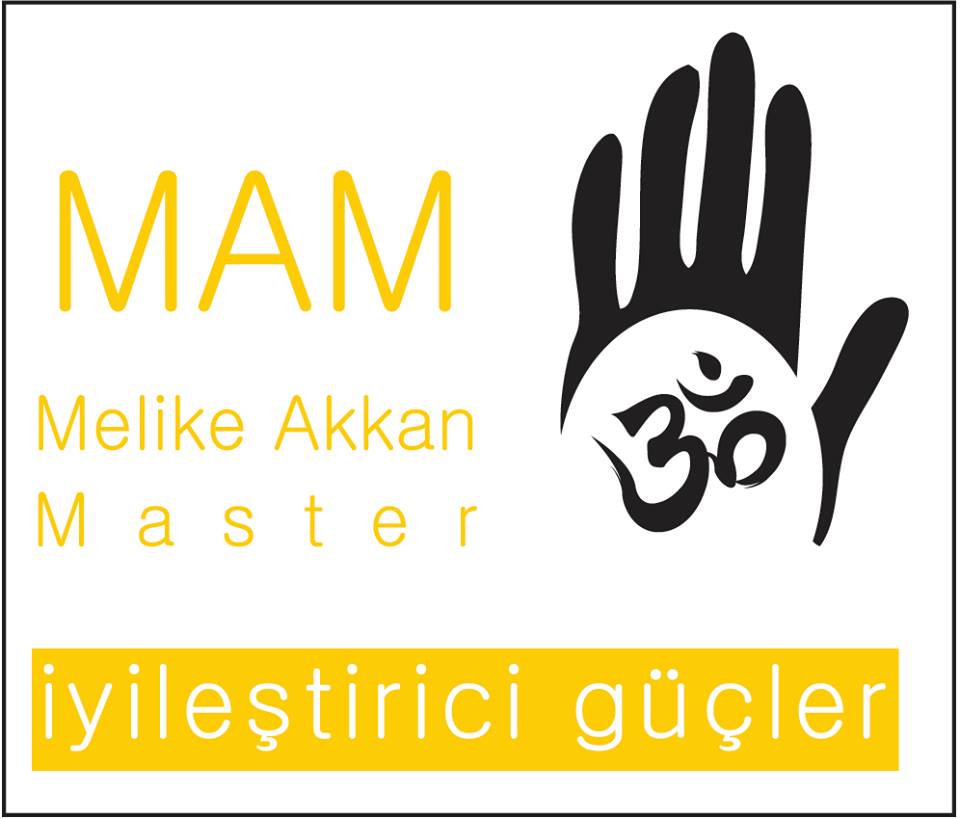 SOYAĞACI BİLGİLERİAile dizimi çalışması sizlerin genetik miraslarınızdan (ata sistemlerinizden) size intikal eden öğelerin sizin hayatınızda oluşturabileceği blokajları görülebilir, ifade edilebilir ve kabul edilebilir hale getirerek bu durumdan bizim özgürleşmemize hizmet eden bir çalışmadır. Burada söz konusu olan bilgiler çok önemlidir.Çok eski kuşaklara kadar olan bilgilerimizi bilmeyebiliriz ki burada önemli olan şudur: Sisteminizde keskin, devamlı tekrarlanan olaylar, kişilerin dışlanmışlıkları çok özel anlamlar taşır. Eğer bu bilgilere ulaşamadığımız zaman çalışmanın en büyük özelliği olan alan bilgisi bize hizmet eder. Burada açık yürek ile kendimizi sistemin akışına bırakabilmek en büyük şifalanmayı sağlar. Dizim çalışmanıza dair niyet ya da talep cümlenizi tüm bilgileri doldurduktan sonra tekrar kendinizi dinleyerek test ederek bildirmeniz çok önemlidir. Zira bu formu doldurmak size hayatınıza başka açıdan bakma şansı taşır. Formu doldururken dikkatinizi çeken sizi duygulandıran ya da düşünceye sevk eden bir konu olduğunda lütfen bir nefes alıp bir bardak su için ve biraz dinlenin.Birazdan cevaplayacağınız sorular terapi yapılacak kişinin yani danışanın kendisi, annesi ve babası için ayrı ayrı cevaplandırılacaktır. Asıl olan kişinin kendisinden itibaren 4 nesil kadar yukarıya gidebilmesidir. Bilgiler kesinlikle gizli tutulur. Cevapların samimi olması şifa hızını ve saflığını direkt olarak etkiler.Şifalar olsun.Reiki G.Master/Teacher  Melike Akkan BÖLÜM IAşağıdaki ilk bölüm sistemine çalışılacak olan kişinin annesi-babası ve kendisinin de içinde olduğu çekirdek aile içindir. 1- E posta adresi:2- Cep telefonu:3- Yaşadığınız şehir:SOYAĞACINIZ 4- Adınız Soyadınız:(İkinci isim var ise ve de isminiz büyüklerinizden herhangi birisine ait ise lütfen belirtiniz ): 5- Gün, ay, yıl olarak doğum tarihiniz:6- Medeni Durumunuz?  (Evli, bekar, dul vb. lütfen belirtiniz).7- Eşinizin ve sizin ilk evlikleriniz mi? (Lütfen belirtiniz).8- Çocuklarınız var mı?9- Danışanın kendi kardeşleri ve isimlerini yaş sırasına göre lütfen belirtiniz.(Gebelik sırasına göre doğan ölen, kürtaj ve düşükler dâhil):10-Anne ve babanız sağ mı ?11- Annenin ve babanın kaçıncı evlilikleri? (Lütfen belirtiniz).12-Danışanın annesinin kendisi kardeşleri ve isimleri (Teyzeler ve Dayılar)(Gebelik sırasına göre doğan ölen, kürtaj ve düşükler dâhil lütfen belirtiniz).13- Danışanın babasının kendisi ve kardeşlerinin isimleri (Amcalar ve Halalar) (Gebelik sırasına göre doğan ölen, kürtaj ve düşükler dâhil lütfen belirtiniz).14-Danışanın Anneannesinin annesi ve babası? 15-Anneannenin bilinen kardeşleri; ölenler,düşükler ve kürtajlar dahil lütfen belirtiniz.16- Anneanne kaç evlilik yapmış?17-Anne dede yani; anneannenin eşinin kendisi ve kardeşleri (Ölenler ve kayıplar dahil lütfen belirtiniz).18- Anne dede kaç evlilik yapmış?19-Babaanne ve dede (Baba dede)20- Babaannenin kardeşleri ( Ölenler, düşükler ve kürtajlar dahil lütfen belirtiniz).21- Baba anne kaç evlilik yapmış?22- Biliniyor ise anneannenin annesi ve babası hakkında bilgi? (Lütfen belirtiniz).23-Biliniyor ise babaannenin annesi ve babası ile ilgili bilgi? (Lütfen belirtiniz).24- Anne ya da baba soyunda yani; atalarda bilinen travmatik olaylar var mı?(ölümler, kayıplar, savaşta kaybolanlar, ani kazalar vs gibi. Lütfen belirtiniz).***Aşağıdaki soruları tüm aile bireylerini gözeterek ; mümkün ise 4 kuşak kadar geriye giderek lütfen doldurunuz.BÖLÜM II: AİLE Aileniz’de;  25-Cinayet işleyen, cinayete kurban giden var mı?26- İntihar eden-teşebbüs eden var mı?27-Ailede iflas var mı?(Özellikle tekrar eden kader olarak birden fazla iflas yaşayan kimse var mı?)28-Ailenin herhangi bir kanadında göç var mı? 29-Ağır kader taşıyan kişiler var mı? Yanan, boğulan, kaçırılan, kaybolan, büyük kazalar yaşayan kimseler var mı?30-Takip eden, silsile halinde seyreden hastalıklar var mı? Diyabet, kanser, böbrek rahatsızlığı gibi.31-Aile sisteminde hak yiyen var mı? Miras kaçıran var mı ?32-Evlatlıktan red, kardeş ortaklığından çıkartma veya dışlanan var mı ?33- Bilinen taciz –tecavüz var mı? Aile büyüklerinin de bilinen taciz ya da tecavüzleri var ise lütfen yazınız.34-Ailede psikoz, şizofren, depresyon, bağımlılık yaşayan kimse var mı? (alkol-kumar-kilo-yemek yeme-bilgisayar bağımlılığı gibi.)35-Katliama kurban giden var mı? Şehit olan, askere gidip dönmeyen var mı?36-Evlatlık alıp verme. Uzun yıllar birlikte olunan dadı –bakıcı 37-Erken dönem kesintisi diyebileceğimiz doğumdan 7 yaşa kadar başkasına verilme ve büyütülme hikayesi  var mı ?38-Erken yaşta  aileden ayrılarak giden yatılı okul-askeri okul vs var mı ?39-Bereket sorununuz var mı? 40-Partner sorununuz var mı? 41-Çocuklarınız ile ilgili iletişim sorununuz var mı? BÖLÜM III: SAĞLIKAşağıdaki soruları tüm aile bireylerini gözeterek cevaplandırılacaktır.42-Bilinen sağlık sorununuz var mı? (Lütfen belirtiniz).43-Bilinen ya da sizi rahatsız eden kötü alışkanlıklarınız var mı? (Lütfen belirtiniz).44-Bilinen sizi rahatsız eden duygularınız ya da korkularınız var mı? (Lütfen belirtiniz).45-Böbrek hastalığı var mı? (Lütfen belirtiniz).46-Diyabet olan var mı? (Lütfen belirtiniz).47-Eklem hastalığı olan var mı? (Lütfen belirtiniz).48-Depresyon tedavisi gördünüz mü? (Lütfen belirtiniz).49-Daha önce herhangi bir tedavi gördünüz mü? (Lütfen belirtiniz).BÖLÜM IV: ÖZEL 50- Doğumunuz ile ilgili bildikleriniz (Normal, sezaryen, kordon dolanması vs gibi)51-Sizin ya da annenizin kürtajı var mı? (Lütfen belirtiniz).52- Sistem de doğup erken yaşta ölen kardeşler var mı? (Lütfen belirtiniz).53-Sisteminizde ikiz bebekler var mı? (Lütfen belirtiniz).54- Lütfen kısaca  hayat hikayenizden bahseder misiniz?55- Neden dizim açtırmak istiyorsunuz? (Kısa ve öz olarak lütfen belirtiniz).